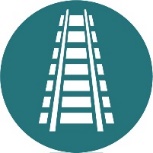 Přihláška a zápisový lístek do školní družinySvým podpisem stvrzuji správnost uvedených údajů a potvrzuji, že jsem se seznámil(a) s vnitřním řádem školní družiny. V Praze dne: ………………………………………	Podpis zákonného zástupce: ………………………………………………….Připojte průkazku zdravotní pojišťovny.Jméno a příjmení dítěte:Jméno a příjmení dítěte:Jméno a příjmení dítěte:Jméno a příjmení dítěte:Jméno a příjmení dítěte:Třída:Třída:Datum narození:Rodné číslo:Rodné číslo:Rodné číslo:Rodné číslo:Zdravotní pojišťovna:Zdravotní pojišťovna:Bydliště:Bydliště:Bydliště:Bydliště:Bydliště:Bydliště:Bydliště:Státní občanství:Státní občanství:Státní občanství:Mateřský jazyk:Mateřský jazyk:Mateřský jazyk:Mateřský jazyk:Jméno a příjmení matky (zákonného zástupce):Jméno a příjmení matky (zákonného zástupce):Jméno a příjmení matky (zákonného zástupce):Jméno a příjmení matky (zákonného zástupce):Jméno a příjmení matky (zákonného zástupce):Telefon:Telefon:Jméno a příjmení matky (zákonného zástupce):Jméno a příjmení matky (zákonného zástupce):Jméno a příjmení matky (zákonného zástupce):Jméno a příjmení matky (zákonného zástupce):Jméno a příjmení matky (zákonného zástupce):E-mail:E-mail:Jméno a příjmení otce (zákonného zástupce):Jméno a příjmení otce (zákonného zástupce):Jméno a příjmení otce (zákonného zástupce):Jméno a příjmení otce (zákonného zástupce):Jméno a příjmení otce (zákonného zástupce):Telefon:Telefon:Jméno a příjmení otce (zákonného zástupce):Jméno a příjmení otce (zákonného zástupce):Jméno a příjmení otce (zákonného zástupce):Jméno a příjmení otce (zákonného zástupce):Jméno a příjmení otce (zákonného zástupce):E-mail:E-mail:Upozornění na zdravotní problémy:Upozornění na zdravotní problémy:Upozornění na zdravotní problémy:Upozornění na zdravotní problémy:Upozornění na zdravotní problémy:Upozornění na zdravotní problémy:Upozornění na zdravotní problémy:Jiná upozornění:Jiná upozornění:Jiná upozornění:Jiná upozornění:Jiná upozornění:Jiná upozornění:Jiná upozornění:Předpokládaný odchod ze ŠDPOÚTÚTSTČTPÁSmí dítě odcházet ze ŠD samo?ANO  - NE (nehodící se škrtněte)ANO  - NE (nehodící se škrtněte)ANO  - NE (nehodící se škrtněte)Kdy bude dítě odcházet samo?Kdy bude dítě odcházet samo?Kdy bude dítě odcházet samo?Kdo kromě zákonných zástupců může dítě ze ŠD vyzvednout?Jméno a příjmeníJméno a příjmeníJméno a příjmeníVztah k dítětiVztah k dítětiTelefonKdo kromě zákonných zástupců může dítě ze ŠD vyzvednout?Kdo kromě zákonných zástupců může dítě ze ŠD vyzvednout?Poznámka: Má-li být dítě uvolněno ze ŠD bez doprovodu a toto není zaznamenáno v zápisovém lístku, musí se dítě předem prokázat písemným potvrzením od zákonných zástupců. Poznámka: Má-li být dítě uvolněno ze ŠD bez doprovodu a toto není zaznamenáno v zápisovém lístku, musí se dítě předem prokázat písemným potvrzením od zákonných zástupců. Poznámka: Má-li být dítě uvolněno ze ŠD bez doprovodu a toto není zaznamenáno v zápisovém lístku, musí se dítě předem prokázat písemným potvrzením od zákonných zástupců. Poznámka: Má-li být dítě uvolněno ze ŠD bez doprovodu a toto není zaznamenáno v zápisovém lístku, musí se dítě předem prokázat písemným potvrzením od zákonných zástupců. Poznámka: Má-li být dítě uvolněno ze ŠD bez doprovodu a toto není zaznamenáno v zápisovém lístku, musí se dítě předem prokázat písemným potvrzením od zákonných zástupců. Poznámka: Má-li být dítě uvolněno ze ŠD bez doprovodu a toto není zaznamenáno v zápisovém lístku, musí se dítě předem prokázat písemným potvrzením od zákonných zástupců. Poznámka: Má-li být dítě uvolněno ze ŠD bez doprovodu a toto není zaznamenáno v zápisovém lístku, musí se dítě předem prokázat písemným potvrzením od zákonných zástupců. 